、りのでわれている「こぐまの」にってきました。『11ぴきのねこ』『しろくまちゃんのほっとけーき』『くんくんなんだかいいにおい』などの、のをながら、そのりをしむというものでした。そんなで、がになったのは、『わたしのワンピース』の「うさぎさんにしよう」で、とのワンピース(なんと、のさん!!)をて、しようというもの。やのワンピース３がんでいてがれるようになっていました。こんな方もあるんだなあ、としいひとでした。　の、いろいろなにいましょう。♪いよいよ、ラグビーワールドカップ20199/20()のは、ヤマハスタジアムでパブリックビューイング、エコパスタジアムでは、28()にアイルランドがあります。のこと、でべてみませんか～　２になって、１も３までりることができるようになりました。みんながりていると、でもりてみたくなるようですが、それはきくなるのをって、まずはがんでしいをりてみましょう。♪『あめだま』ア　ペク・ヒナ　ブロンズったあめだまは、べるとソファー、、パパののがこえるなあめだまだった。『ゆきのよあけ』ゆ　いまむらあしこ　　キツネからにげたのから、かあさんとはぐれてぼっちできてきたうさぎの。のの、びキツネかられるとたないが…。『きんたろう』き　　リエ　どもの　とうげでったきんたろうは、たくましいのだった。あるにいだされとなり、にかい、にする。『におい』に　　　ドットコム　をきりくずし、、ダムをにるにたちは、たちがきらいなごみで、たちのをることにする。『みずとはなんじゃ?』　452カ　　かこさとし　　すいじょうきとなったり、こおりとなったりと、を。たちのにもたくさんあり、さまざまなきをしてくれる。をろう!!『ぼくらはいけのカエル』487マ　　まつおかたつひで　ほるぷ　ﾓﾘｱｵｶﾞｴﾙ、ﾄﾉｻﾏｶﾞｴﾙ、ﾂﾁｶﾞｴﾙ、ｱｶｶﾞｴﾙ、ｳｼｶﾞｴﾙ、ｱﾏｶﾞｴﾙ、ｼｭﾚｰｹﾞﾙｱｵｶﾞｴﾙ。いだり、べたり、をんだり…そのをおかしく。『とりになったきょうりゅうのはなし』457オ　つばさをもち、ぶことのできるさなきょうりゅうは、でもをえてっている…それが。きょうりゅうはにしまったわけではない!…きです。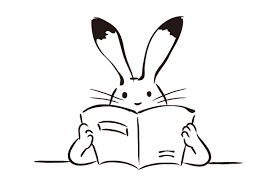 ♪よみもの『のたからばこ』913ヤ　22には「たからばこ」がある。ので、たからくんのをつけたら、れておくはこだ。『ケイゾウさんの・・・』　913イ　にわとりのケイゾウさんのは、のにある。ケイゾウさんとのどもたちとのできごとが、しくつづられる。『のロボット』　933ブ　　ピーター・ブラウン　　のあと、にいたロボットのロズは、きていくためにまわりののまねをすることをんでいく。たちは、はじめはロズをよばわりしておそれていたが…。『こんどこそは』　913ス『おしりたんてい　カレーなるじけん』913ト『　〃　　　かいとうとねらわれたはなよめ』    トロル　ポプラ『ふじさんとおひさま』　911タ　　たにかわしゅんたろう　『のはらうた　わっはっは』911ク　　くどうなおことのはらみんな　　♪をる『うまれたよ!クラゲ』　483ボ　　ボコヤマクリタ　『!おさわがせ　いきもの』　　480カ　　・　『のふしぎ　ぎりぎりいきもの』　　480ナ　・　『のがわかるまんが　4』489ガ　プラス『なぜ?の　イヌ』489ガ『なぜ?の　』457ガ『なぜ?の　』486ガ『なぜ?の　』470ガ　プラス
『のかたちときにぶテクノロジー』　460イ　・ 　PHP『ののしくみにぶテクノロジー』　　460イ　・　PHP『　のNEO の』481シ　　・　『のライブエコ　』468ガ　　・・　プラス♪べに!!『よくわかるユニバーサルデザイン』369ガ　　・　PHP『よくわかるの・』　369ユ　　・　PHP『しよう、しよう　とボランティア3』　369カ　・　♪べに!!『!リサイクルの』518タ　　・　PHP『やさしく　　3』519ホ　　　こどもくらぶ　『「ゴミと」・・　3』　518イ　　あすなろ『わたしたちのと　6』　　519カ　・　『のライブエコ　』451ガ　　・　プラス♪ってみよう『アイデアいっぱい!だいひゃっか』002セ　・　『100グッズでってぼう!』『100グッズで!い!』『100グッズで!しい!』750ジ　・　♪そのほか『なぜ?の　』440ガ　　・　プラス『の』007イ　　・　PHP『はどのようにつくるのか?』514ク　　・　PHP『・ガスはどこからるのか?』501エ　　・　PHP